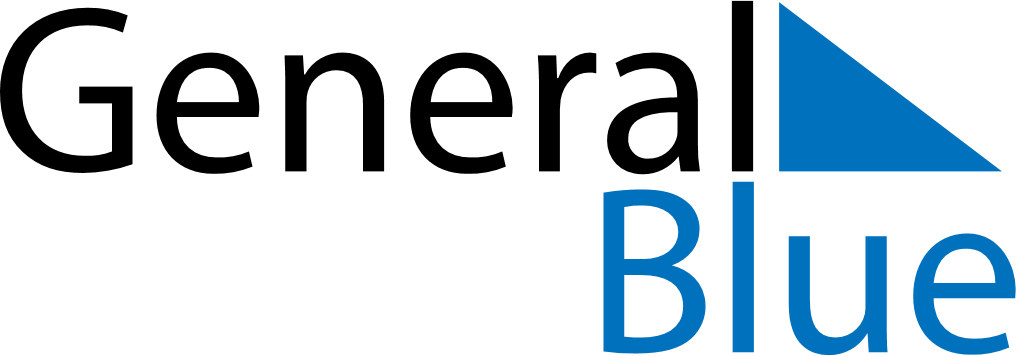 November 1638November 1638November 1638November 1638November 1638SundayMondayTuesdayWednesdayThursdayFridaySaturday123456789101112131415161718192021222324252627282930